Are You Ready????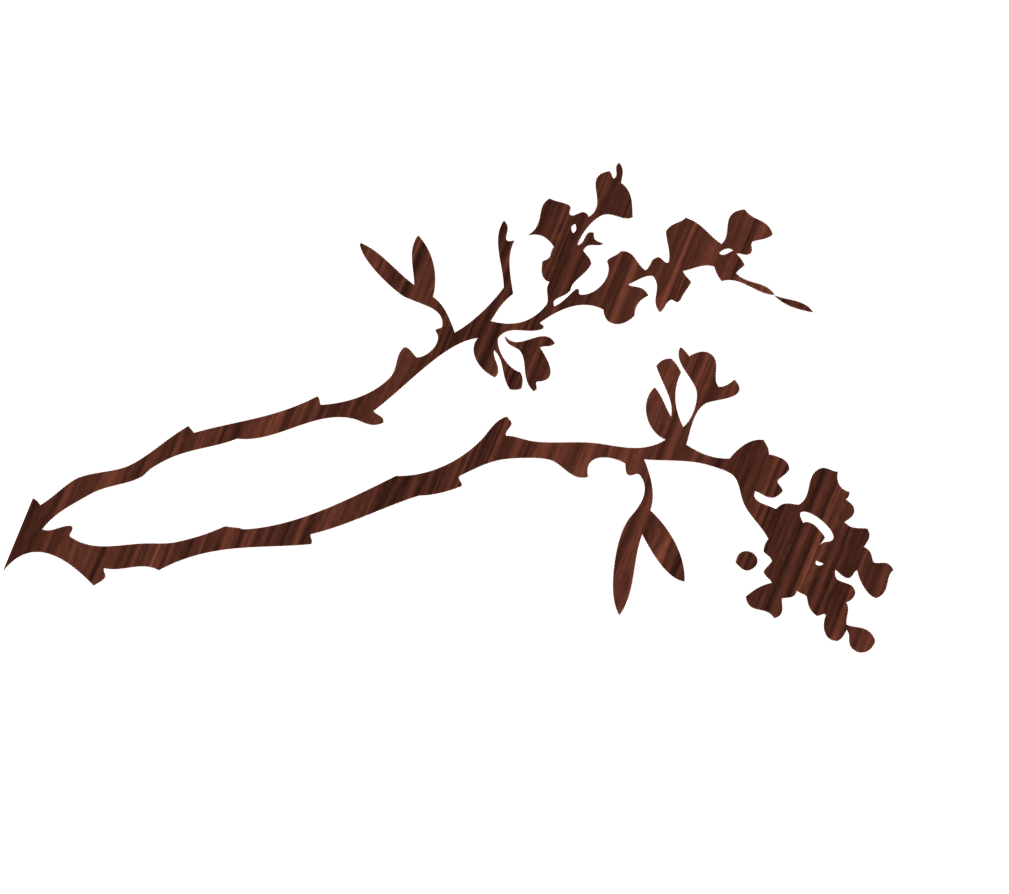 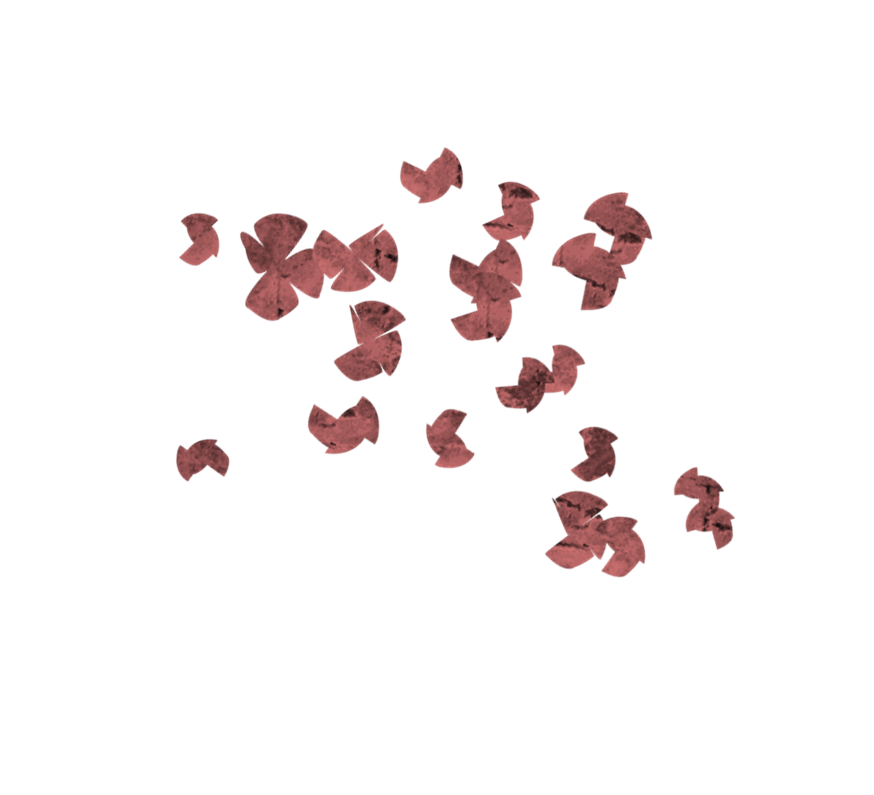 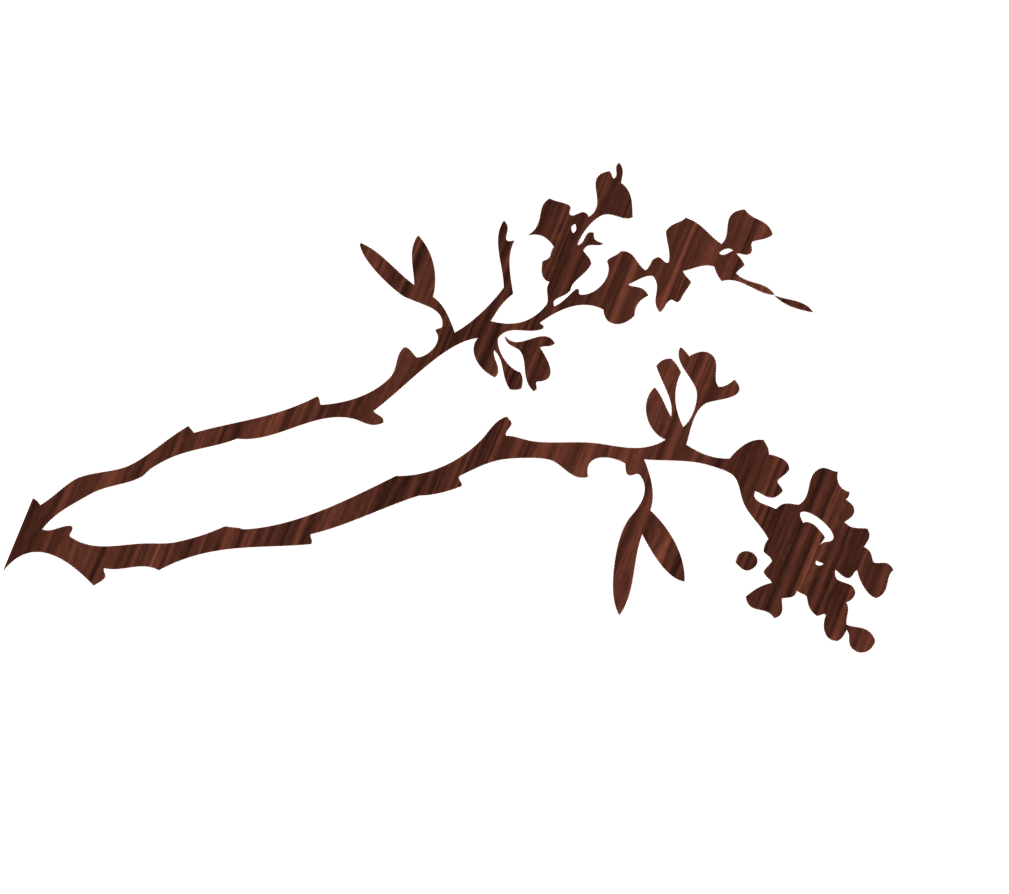 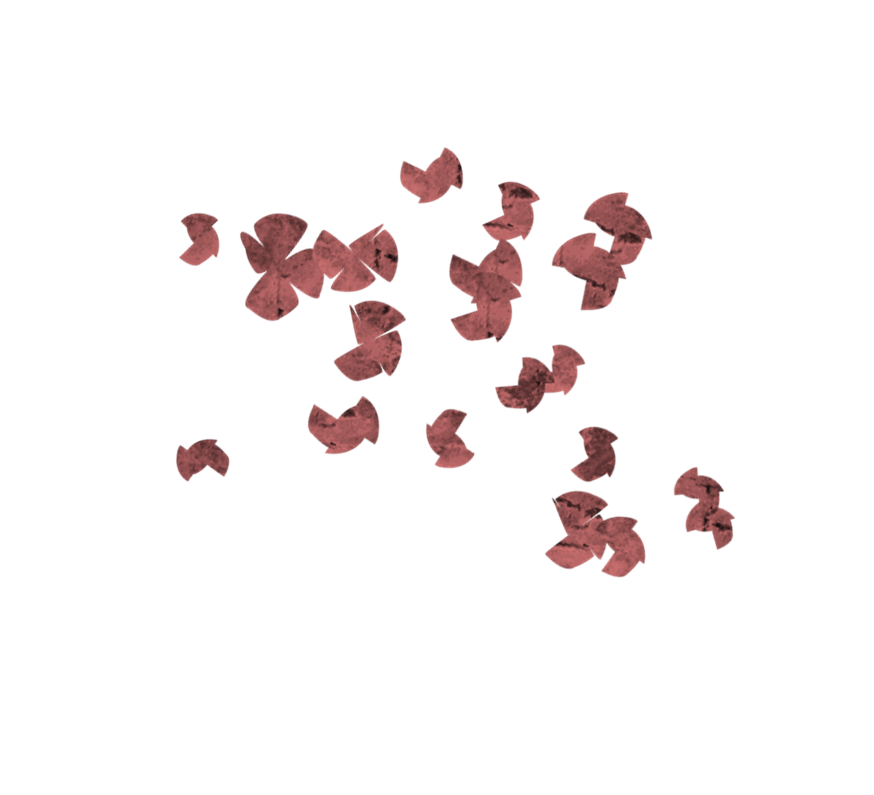 Cologne LionsInformational Meeting6:00 PMCologne Lions ParkPark Street East Cologne MN 55322This is a FREE get together to find out more about the Cologne Lions and what we do for the community and world at large.  We will be having a FREE meal at 6:00 followed by a short presentation.  This is your chance to ask questions or give us feedback with how we are doing.  BRING YOUR KIDS!!!  They can play at the Lions Park.  In case of bad weather we will meet in the shed behind the park.  Can’t wait to see you there